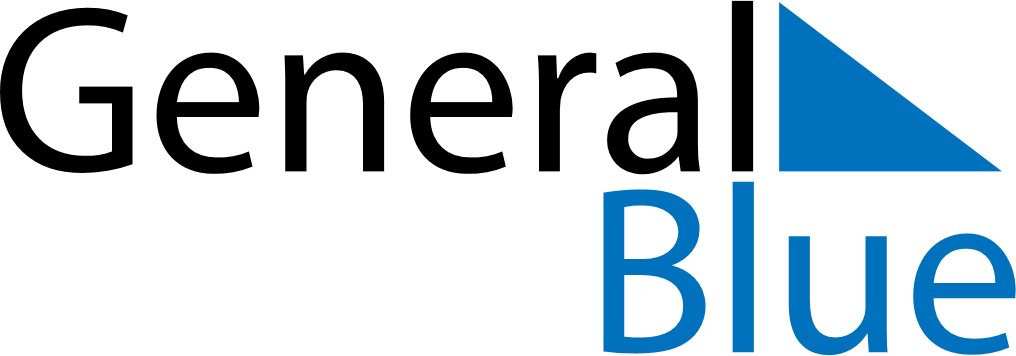 November 1858November 1858November 1858November 1858November 1858SundayMondayTuesdayWednesdayThursdayFridaySaturday123456789101112131415161718192021222324252627282930